МО «Намский улус»  Республики Саха (Якутия) МБОУ «Намская СОШ №2»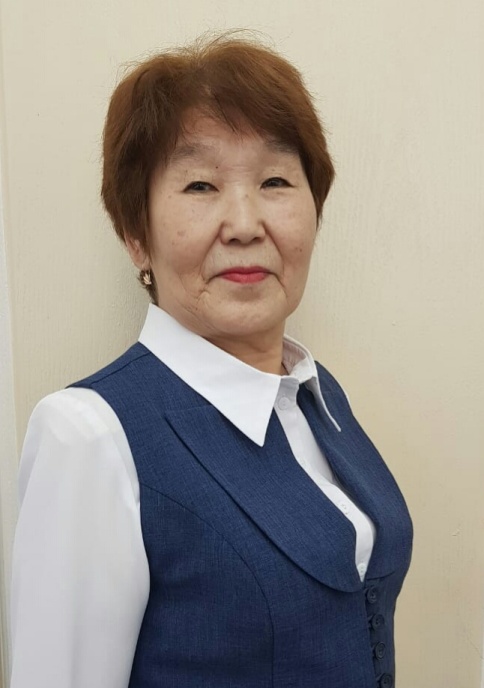                       педагог-психолог   Баишева Декабрина Ильинична      Работа на ЕГЭ в качестве  организатора и руководителя  ППЭ -407Люди старшего поколения  помнят те времена, когда экзамены сдавали по билетам, и никакого тестирования не было. Кажется, что ЕГЭ появился совсем недавно. Но это вовсе не так. Чтобы ответить на вопрос, в каком году введен ЕГЭ, нужно заглянуть в историю всей системы образования.Итак, в каком году был введен ЕГЭ?В 1999-м появились первые разработки. Реализацию идеи не стали откладывать надолго. И уже в 2001 году был организован эксперимент. К нему присоединились не только школы, но и некоторые учебные заведения, принимавшие результат ЕГЭ как альтернативу    традиционным вступительным испытаниям для школьников.В Намской средней общеобразовательной школе №1  я работала  учителем педагогического класса с 1996 по 2006 год.  В то время директором школы работала Попова Айталина Прокопьевна, а заместителем директора  по УМР была Попова Аграфена Семеновна.В 2002 году  Намском улусе выпускники  средних школах  впервые должны были сдавать экзамены в  новой форме –  единый государственный экзамен. Тогда еще никто не знал, как организовать работу по проведению такого экзамена.    Весной, во время рабочего дня, меня вызвала в свой кабинет Аграфена Семеновна,  и, улыбаясь, сказала, что меня назначили организатором на ЕГЭ по математике в аудитории №217.  Я очень  испугалась - ведь дело было незнакомое, новое;   хотела отказаться,  но заместителем директора  по УМР была Попова Аграфена Семеновна убедительно сказала:  «Декабрина Ильинична, я уверена, что ты справишься, не надо отказываться,   многому научишься». Так я стала организатором в аудитории ЕГЭ. Позже  узнала,  что не только меня вызывали, но и многих учителей - коллег назначили организаторами экзамена.Как мы поняли, первый единый государственный экзамен проводился как контрольная работа, учащимся раздали варианты контрольных работ и следили за порядком проведения экзамена.  	Быть организатором на экзаменах  было очень ответственно. В то время на партах  не было номеров, в классе учащиеся  не сидели по одному, как сейчас.  Учащиеся сидели тихо,  выполняли свои варианты, а кто закончил, сдавали работу и выходили, друг к другу не мешали.Таким образом, с 2002 года я работала организатором в аудитории ЕГЭ и проработала 5  лет.Из года в  год требования сдачи ЕГЭ для выпускников и организаторов, руководителей ППЭ ужесточались, ответственность повышалась. Организация экзамена проходит в три этапа:этап. Подготовительный период    2– этап. Проведение экзамена    3- этап. Завершение экзамен.С 2007г по 2016 год приказом Управления образования была назначена    руководителем ЕГЭ в ППЭ- 407 на базе   МБОУ «Намская средняя общеобразовательная школа №1»  им. И.С. Гаврильева. Мы, работники ППЭ: руководители и  организаторы вместе с  руководителем школы обеспечивали  готовность ППЭ к проведению ЕГЭ в соответствии с требованиями к ППЭ, в том числе следили за техническим оснащением, санитарным состоянием, обеспечением  безопасности учащихся во  всех аудиториях для проведения экзамена и в других  помещениях, предусмотренных Порядком проведения ГИА. Хочется отметить добросовестное отношение  организаторов к своим обязанностям. Они четко понимали, что успешность сдачи экзамена зависит во многом и от хорошей организации работы в ППЭ, доброжелательного отношения к детям. 	Всего руководителем ППЭ № 408 работала 1 год. Организатором работала до 2021г.Таким образом, в общей сложности, на ЕГЭ и ОГЭ в такой ответственной, кропотливой  работе  за организации и проведения ЕГЭ, ОГЭ всего работала почти19 - 20 лет.Хочу выразить свою благодарность педагогам МБОУ «Намской СОШ №1», педагогом своей школы МБОУ «Намской СОШ №2», руководителям МКУ «Управления образования» МО «Намский улус»,  с которыми работала бок о бок за эти годы, во взаимопонимании и взаимопомощи решали возникающие проблемы. Это представители МКУ «Управления образования» МО «Намского улуса» РС(Я)  Прасковья Петровна Степанова, Иван Дмитриевич Ноговицын,  Татьяна Петровна Евсеева; директора  Намской СОШ №1 Айталина Прокопьевна Попова, Иван Николаевич Максимов, Екатерина Петровна Габышева;  заместители директора Аграфена Семеновна Попова, Татьяна Петровна Никонова. 25.11.2022г.